Додаток 16
до наказу Міністерства інфраструктури України
від 18.10.2013 № 811
(у редакції наказу
Міністерства інфраструктури України
від 17 січня 2022 року № 15)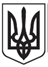 УКРАЇНАСВІДОЦТВО ФАХІВЦЯ
З ПОЧАТКОВОЇ ПІДГОТОВКИ ДЛЯ РОБОТИ НА СУДНАХ,
ЩО ЕКСПЛУАТУЮТЬСЯ В ПОЛЯРНИХ ВОДАХ,
ВІДПОВІДНО ДО ВИМОГ ПОЛЯРНОГО КОДЕКСУ№ _______ВИДАНО НА ПІДСТАВІ ПОЛОЖЕНЬ МІЖНАРОДНОЇ КОНВЕНЦІЇ
ПРО ПІДГОТОВКУ І ДИПЛОМУВАННЯ МОРЯКІВ
ТА НЕСЕННЯ ВАХТИ 1978 РОКУ, З ПОПРАВКАМИУряд України засвідчує, що ___________________________________________________________ ,дата народження _________________________ , пройшов схвалений курс з початкової підготовкидля роботи на суднах, що експлуатуються в полярних водах, відповідно до положень правила V/4, пункти 1, 2 зазначеної Конвенції, з поправками, та національних вимог і відповідає стандарту компетентності, зазначеному в розділі A-V/4, пункт 1 Кодексу з підготовки і дипломування моряків та несення вахти.Дата видачі: ______________________________. Термін дії: ________________________________.Оригінал цього свідоцтва повинен згідно з пунктом 11 правила I/2 Конвенції знаходитися на судні, доки його власник працює на цьому судні.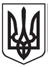 UKRAINECERTIFICATE OF PROFICIENCY
ON BASIC TRAINING FOR WORK ON SHIPS
OPERATING IN POLAR WATERS№ _______ISSUED UNDER THE PROVISIONS OF THE INTERNATIONAL CONVENTION
ON STANDARDS OF TRAINING, CERTIFICATION
AND WATCHKEEPING FOR SEAFARERS, 1978, AS AMENDEDThe Government of Ukraine certifies that _________________________________________________ ,date of birth ______________________ , had completed approved by the Administration basic trainingfor work on ships operating in polar waters in accordance with the provisions of regulation V/4,
paragraph 1, 2 of the above Convention, as amended, and national requirements and has been found
meeting the standard of competence specified in section A-V/4, paragraph 1 of the Seafarers
Training, Certification and Watchkeeping Code.Date of issue: ______________________________ Date of expiry: _____________________________The original of this certificate must be kept available in accordance with regulation I/2, paragraph 11 of the above Convention while its holder is serving on a ship.{Наказ доповнено Додатком 16 згідно з Наказом Міністерства інфраструктури № 201 від 06.04.2021; в редакції Наказу Міністерства інфраструктури № 15 від 17.01.2022, з урахуванням змін, внесених Наказом Міністерства інфраструктури № 77 від 09.02.2022}Фотографія
власника диплома____________________________________________________________
 (посада, власне ім’я, прізвище і підпис уповноваженої посадової особи)Гербова печатка
____________________________________________________________
 (підпис власника диплома)Автентичність та дійсність цього документа можуть бути перевірені за допомогою унікального QR коду, телефону ______________________ або електронною поштою ______________________. Така перевірка здійснюється засобами Реєстру документів моряків.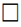 
Унікальний QR код2Photo of the holder
of the certificate
________________________________________________
 (Capacity, name and signature of duly authorized official)Official Seal_________________________________________________
 (Signature of the holder of the certificate)The authenticity and validity of this certificate can be verified by QR code, phone __________________ or by
e-mail _______________________. Such verification shall be carried out by means of the Register of Seafarers Documents.
Унікальний QR код